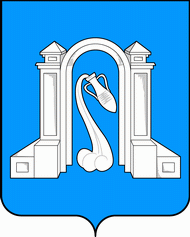 Совет муниципального образования город Горячий Ключшестой созывР Е Ш Е Н И Е24 марта 2017 года                                                                       № 201 г. Горячий КлючО внесении изменений и дополнений в Устав муниципального образования город Горячий КлючВ соответствии с пунктом 1 части 10 статьи 35, части 5 статьи 44 Федерального закона от 6 октября 2003 года №131-ФЗ «Об общих принципах организации местного самоуправления в Российской Федерации», Совет муниципального образования город Горячий Ключ р е ш и л:1. Внести следующие изменения и дополнения в Устав муниципального образования город Горячий Ключ:1.1. В разделе «СОДЕРЖАНИЕ»:1) наименование Главы 2 читать «Глава 2. Вопросы местного значения муниципального образования город Горячий Ключ»;2) наименование Главы 4 читать «Глава 4. Формы непосредственного осуществления населением местного самоуправления и участия населения муниципального образования город Горячий Ключ в осуществлении местного самоуправления»;3) наименование Главы 9 читать «Глава 9. Ответственность органов местного самоуправления и должностных лиц местного самоуправления муниципального образования город Горячий Ключ».1.2. В статье  8  «Вопросы местного значения муниципального образования город Горячий Ключ»: 1) в пункте 14 слова  «организация отдыха детей в каникулярное время» заменить словами «осуществление в пределах своих полномочий мероприятий по обеспечению организации отдыха детей в каникулярное время, включая мероприятия по обеспечению безопасности их жизни и здоровья;»;2) в пункте 44 слова  «О государственном кадастре недвижимости» заменить словами «О кадастровой деятельности.».1.3. В статье 9 «Права органов местного самоуправления муниципального образования город Горячий Ключ на решение вопросов, не отнесенных к вопросам местного значения муниципального образования город Горячий Ключ»:1) пункт 13 части 1 дополнить знаком пунктуации « ; » после слов «город Горячий Ключ»;2) часть 1 дополнить пунктом 14 следующего содержания:«14) осуществление мероприятий в сфере профилактики правонарушений, предусмотренных Федеральным законом от 23.06.2016 № 182-ФЗ «Об основах системы профилактики правонарушений в Российской Федерации».1.4. В статье 12 «Права граждан на осуществление местного самоуправления»:1) в части 1 слова «, постоянно или преимущественно проживающие на территории муниципального образования город Горячий Ключ» и «свое право на» исключить;2) в части 2 слова «, проживающие на территории муниципального образования город Горячий Ключ,» исключить.1.5. В статье 14 «Муниципальные выборы»: 1) в части 2 слова «и подведения итогов» заменить на слова «, установления итогов и определения результатов»;2) части 4,5,6 считать частями 5,6,7 соответственно;3) дополнить частью 4 следующего содержания:«4. В случае досрочного прекращения полномочий депутата Совета, избранного по одномандатному избирательному округу, либо установленного федеральным законом числа депутатов, избранных по многомандатному избирательному округу, в этом избирательном округе не позднее чем через один год со дня досрочного прекращения полномочий депутата (депутатов) проводятся дополнительные выборы.Если в результате досрочного прекращения депутатских полномочий Совет остался в неправомочном составе, дополнительные выборы проводятся не позднее чем через четыре месяца со дня такого досрочного прекращения полномочий, при этом сроки избирательных действий по решению органа, уполномоченного законом назначать дополнительные выборы, могут быть сокращены на одну треть.Дополнительные выборы не назначаются и не проводятся, если в результате этих выборов депутат Совета не может быть избран на срок более одного года.Если в результате досрочного прекращения депутатских полномочий Совет остался в неправомочном составе, а проведение дополнительных выборов в соответствии с настоящей частью невозможно, назначаются новые основные выборы, которые проводятся в сроки, установленные частью 3 данной статьи.».4) в части 5 слова «(депутата) Совета» и «, что должно быть зафиксировано в решении Совета об их назначении» исключить;5) часть 5 после слов «полномочий Совета или» дополнить словом «его».1.6. В статье 15 «Голосование по отзыву депутата Совета, главы города Горячий Ключ, по вопросам изменения границ муниципального образования город Горячий Ключ, преобразования муниципального образования город Горячий Ключ»:1) в части 4 слово «сбора» заменить на слово «сбору»; 2) в части 18 слова «, проводимое в соответствии с Федеральным законом от 06.10.2003 № 131-ФЗ «Об общих принципах организации местного самоуправления в Российской Федерации» исключить.1.7. В статье 18 «Публичные слушания»:1) пункт 1 части 3 изложить в новой редакции:«1) проект устава, а также проект решения Совета о внесении изменений и дополнений в устав, кроме случаев, когда в устав вносятся изменения в форме точного воспроизведения положений Конституции Российской Федерации, федеральных законов, устава или законов Краснодарского края в целях приведения данного устава в соответствие с этими нормативными правовыми актами;»; 2) часть 4 изложить в новой редакции:«4. Порядок организации и проведения публичных слушаний определяется  нормативным правовым актом Совета.».1.8. Часть 4 статьи 20 «Конференция граждан (собрание делегатов)» после слов «(собрание делегатов)» дополнить словами «, избрания делегатов».1.9. Статью 23 «Другие формы непосредственного осуществления населением местного самоуправления и участия в его осуществлении» дополнить частью 3 следующего содержания:«3.  Органы местного самоуправления муниципального образования город Горячий Ключ и должностные лица местного самоуправления муниципального образования город Горячий Ключ обязаны содействовать населению в непосредственном осуществлении населением местного самоуправления и участии населения в осуществлении местного самоуправления.».1.10. В статье 26 «Депутат Совета»:1) часть 1 после слова «достигший» дополнить словами «на день голосования»;2) часть 2 дополнить абзацем следующего содержания:«Срок полномочий депутата Совета составляет 5 лет».3) часть 9 считать частью 12;4) дополнить частями 9 – 11 следующего содержания:«9. Депутат Совета, осуществляющий свои полномочия на постоянной основе, не вправе:1) заниматься предпринимательской деятельностью лично или через доверенных лиц, а также участвовать в управлении хозяйствующим субъектом (за исключением жилищного, жилищно-строительного, гаражного кооперативов, садоводческого, огороднического, дачного потребительских кооперативов, товарищества собственников недвижимости и профсоюза, зарегистрированного в установленном порядке, совета муниципальных образований Краснодарского края, иных объединений муниципальных образований), если иное не предусмотрено федеральными законами или если в порядке, установленном муниципальным правовым актом в соответствии с федеральными законами и законами Краснодарского края, ему не поручено участвовать в управлении этой организацией;2) заниматься иной оплачиваемой деятельностью, за исключением преподавательской, научной и иной творческой деятельности. При этом преподавательская, научная и иная творческая деятельность не может финансироваться исключительно за счет средств иностранных государств, международных и иностранных организаций, иностранных граждан и лиц без гражданства, если иное не предусмотрено международным договором Российской Федерации или законодательством Российской Федерации;3) входить в состав органов управления, попечительских или наблюдательных советов, иных органов иностранных некоммерческих неправительственных организаций и действующих на территории Российской Федерации их структурных подразделений, если иное не предусмотрено международным договором Российской Федерации или законодательством Российской Федерации.10. Депутат Совета, осуществляющий полномочия на постоянной основе, не может участвовать в качестве защитника или представителя (кроме случаев законного представительства) по гражданскому, административному или уголовному делу либо делу об административном правонарушении.11. Полномочия депутата Совета, осуществляющего свои полномочия на постоянной основе, прекращаются досрочно в случае несоблюдения ограничений, установленных Федеральным законом от 06.10.2003 № 131-ФЗ «Об общих принципах организации местного самоуправления в Российской Федерации».». 1.11. В статье 27 «Компетенция Совета»:1) пункт 4 части 2 изложить в новой редакции:«4) определение порядка реализации правотворческой инициативы гражданами муниципального образования город Горячий Ключ, порядка организации и осуществления территориального общественного самоуправления, условий и порядка выделения необходимых средств из местного бюджета, порядка назначения и проведения конференций граждан (собраний делегатов), порядка избрания делегатов;»; 2) в пункте 12 части 2 слова «генеральных планов» заменить на слова «генерального плана»;3) пункт 18 части 2 изложить в новой редакции:«18) принятие решения о создании муниципальной пожарной охраны, определение цели, задач, порядка создания и организации деятельности муниципальной пожарной охраны на территории муниципального образования город  Горячий Ключ, порядка ее взаимоотношений с другими видами пожарной охраны;»;4) пункт 19 части 2 после слов «по предложению населения» дополнить словами «, проживающего на данной территории;».1.12. Часть 2 статьи 29 «Организация работы Совета» изложить в новой редакции:«2. Председатель Совета осуществляет свои полномочия на постоянной основе. Заместитель председателя Совета и депутаты Совета осуществляют свои полномочия на непостоянной основе.».1.13. Часть 4 статьи 32 «Глава города Горячий Ключ» изложить в новой редакции:«4. Глава города Горячий Ключ избирается тайным голосованием Советом из числа кандидатов, представленных конкурсной комиссией по результатам конкурса, сроком на 5 лет. Решение об избрании главы города Горячий Ключ принимается большинством голосов от установленного числа депутатов.Решение о назначении конкурса по отбору кандидатур на должность главы города Горячий Ключ принимается Советом не позднее чем за 60 дней до дня истечения срока полномочий главы города Горячий Ключ.Порядок проведения конкурса по отбору кандидатур на должность главы города Горячий Ключ устанавливается Советом. Порядок проведения конкурса должен предусматривать опубликование условий конкурса, сведений о дате, времени и месте его проведения не позднее чем за 20 дней до дня проведения конкурса.Общее число членов конкурсной комиссии в муниципальном образовании город Горячий Ключ устанавливается Советом.Кандидатом на должность главы города Горячий Ключ может быть зарегистрирован гражданин, который на день проведения конкурса не имеет в соответствии с Федеральным законом от 12.06.2002 № 67-ФЗ «Об основных гарантиях избирательных прав и права на участие в референдуме граждан Российской Федерации» ограничений пассивного избирательного права для избрания выборным должностным лицом местного самоуправления.Совету для проведения голосования по кандидатурам на должность главы города Горячий Ключ представляется не менее двух зарегистрированных конкурсной комиссией кандидатов.Решение об избрании главы города Горячий Ключ принимается после проведения конкурса в срок, установленный Регламентом Совета.» .1.14. В статье 33 «Полномочия главы города Горячий Ключ»:1) пункт 13 части 2 считать пунктом 15;2) часть 2 дополнить пунктами 13, 14 следующего содержания:«13) принимает решение о реализации проекта муниципально-частного партнерства, если публичным партнером является муниципальное образование город Горячий Ключ либо планируется проведение совместного конкурса с участием муниципального образования город Горячий Ключ (за исключением случая, в котором планируется проведение совместного конкурса с участием Российской Федерации, субъекта Российской Федерации);14) определяет орган местного самоуправления, уполномоченный на осуществление полномочий в сфере муниципально-частного партнёрства, предусмотренных статьей 18 Федерального закона от 13.07.2015 № 224-ФЗ «О государственно-частном партнерстве, муниципально-частном партнерстве в Российской Федерации и внесении изменений в отдельные законодательные акты Российской Федерации»;3) часть 3 изложить в новой редакции:«3. В случае временного отсутствия главы города Горячий Ключ, или досрочного прекращения полномочий, либо применения к нему по решению суда мер процессуального принуждения в виде заключения под стражу или временного отстранения от должности, его полномочия в полном объеме осуществляет первый заместитель главы города Горячий Ключ либо один из заместителей главы города Горячий Ключ в соответствии с правовым актом администрации о распределении обязанностей или специально изданным по данному вопросу правовым актом администрации.».1.15.  В статье 34 «Досрочное прекращение полномочий главы города Горячий Ключ»:1) пункт 4 части 1 изложить в новой редакции:«4) отрешения от должности в соответствии со статьей 74 Федерального закона от 06.10.2003 № 131-ФЗ «Об общих принципах организации местного самоуправления в Российской Федерации»; 2) первый абзац части 3 после слов «Глава города Горячий Ключ направляет» дополнить словом «письменное».1.16. В статье 35 «Гарантии осуществления полномочий главы города Горячий Ключ, депутата Совета»:1) Части 4,5,6 считать частями 5,6,7 соответственно;2) Дополнить частью 4 следующего содержания:«4. Депутат Совета, осуществляющий свои полномочия на постоянной основе, подлежит увольнению с прежнего места работы в порядке, установленном федеральным законодательством. Оплата труда депутата Совета, осуществляющего свои полномочия на постоянной основе, производится в виде ежемесячного денежного содержания, которое состоит из должностного оклада, а также из ежемесячных и иных дополнительных выплат. Размер должностного оклада, ежемесячных и иных дополнительных выплат, а также условия оплаты труда депутата, осуществляющего свои полномочия на постоянной основе, устанавливаются муниципальными правовыми актами Совета в соответствии с федеральным законодательством и законодательством Краснодарского края.В области пенсионного обеспечения на депутата, осуществляющего полномочия на постоянной основе, в полном объеме распространяются права муниципального служащего, устанавливаемые федеральными законами, законами Краснодарского края и правовыми актами органов местного самоуправления муниципального образования город Горячий Ключ.Депутату Совета, осуществляющему свои полномочия на постоянной основе, предоставляется ежегодный отпуск с сохранением денежного вознаграждения, размер которого определяется в порядке, установленном трудовым законодательством для исчисления средней заработной платы.Ежегодный оплачиваемый отпуск депутата, осуществляющего полномочия на постоянной основе, состоит из основного оплачиваемого отпуска и дополнительного оплачиваемого отпуска за ненормированный рабочий день.Ежегодный основной оплачиваемый отпуск предоставляется депутату, осуществляющему полномочия на постоянной основе, продолжительностью 30 календарных дней.Ежегодный дополнительный оплачиваемый отпуск за ненормированный рабочий день предоставляется депутату, осуществляющему полномочия на постоянной основе, продолжительностью 15 календарных дней. Порядок и условия предоставления дополнительного оплачиваемого отпуска за ненормированный рабочий день депутату Совета, осуществляющему полномочия на постоянной основе, определяются решением Совета;»;3) Часть 7 дополнить абзацем следующего содержания:«Дополнительные социальные и иные гарантии, установленные настоящим уставом в соответствии с федеральными законами и законами Краснодарского края, в связи с прекращением полномочий (в том числе досрочно) депутата Совета, главы города Горячий Ключ, предусматривающие расходование средств местного бюджета, устанавливаются только в отношении лиц, осуществлявших свои полномочия на постоянной основе и в этот период достигших пенсионного возраста или потерявших трудоспособность, и не применяются в случае прекращения полномочий указанных лиц по основаниям, предусмотренным абзацем седьмым части 16 статьи 35, пунктами 2.1, 3, 6 - 9 части 6, частью 6.1 статьи 36, частью 7.1, пунктами 5 - 8 части 10, частью 10.1 статьи 40, частями 1 и 2 статьи 73 Федерального закона от 06.10.2003 № 131-ФЗ «Об общих принципах организации местного самоуправления в Российской Федерации».».1.17. В статье 37 «Бюджетные полномочия администрации»:1) пункты 4,5,6 считать пунктами 5,6,7 соответственно;2) дополнить пунктом 4 следующего содержания:«4) обеспечивает управление муниципальным долгом;»;3) в пункте 7 слова «и иными нормативными правовыми актами, регулирующими бюджетные правоотношения» исключить. 1.18. Пункт 4 статьи 41 «Полномочия администрации в области коммунально-бытового, торгового обслуживания населения, защиты прав потребителей» после слов «выдает разрешения на установку» дополнить словами «и эксплуатацию».1.19. В статье 43 «Полномочия администрации в сфере образования, социально- культурного обслуживания населения»:1) пункты с 3 по 14 считать пунктами 5 – 16 соответственно;2) дополнить пунктами 3, 4 следующего содержания:«3) создает условия для осуществления присмотра и ухода за детьми, содержания детей в муниципальных образовательных организациях;4) осуществляет мероприятия по обеспечению организации отдыха детей, включая мероприятия по обеспечению безопасности их жизни и здоровья;».1.20. Пункт 3 статьи 46 «Полномочия администрации по регулированию отношений в области функционирования, развития и охраны курортов, лечебно-оздоровительных местностей и природных лечебных ресурсов, охраны окружающей среды, лесных отношений на территории муниципального образования город Горячий Ключ» после слов «и курортных регионов» дополнить словом « (районов)».1.21. Пункты 8, 9 статьи 48 «Полномочия администрации в области территориальной, гражданской обороны и защиты населения и территории муниципального образования город Горячий Ключ от чрезвычайных ситуаций» изложить в новой редакции: «8) обеспечивает своевременное оповещение населения, в том числе экстренное оповещение населения, об опасностях, возникающих при военных конфликтах или вследствие этих конфликтов, а также при чрезвычайных ситуациях природного и техногенного характера;9) осуществляет подготовку и содержание в готовности необходимых сил и средств для защиты населения и территории от чрезвычайных ситуаций, а также подготовку населения в области защиты от чрезвычайных ситуаций;».1.22. Второй абзац части 6 статьи 50 «Контрольно-счетная палата муниципального образования город Горячий Ключ»  исключить.1.23. Пункты 1 и 3 части 2 статьи 54 «Муниципальный контроль» изложить в новой редакции:«1) организация и осуществление муниципального контроля на территории муниципального образования. Перечень видов муниципального контроля и органов местного самоуправления муниципального образования город Горячий Ключ, уполномоченных на их осуществление, ведется в порядке, установленном Советом;3) разработка административных регламентов осуществления муниципального контроля в соответствующих сферах деятельности, разработка в соответствии с типовыми административными регламентами, утверждаемыми уполномоченными органами исполнительной власти Краснодарского края, административных регламентов осуществления регионального государственного контроля (надзора), полномочиями по осуществлению которого наделены органы местного самоуправления. Разработка и принятие указанных административных регламентов осуществляются в порядке, установленном нормативными правовыми актами Краснодарского края;».1.24. В пункте 3 статьи 65 «Система муниципальных правовых актов» четвертый абзац изложить в новой редакции:«Муниципальные нормативные правовые акты, затрагивающие вопросы осуществления предпринимательской и инвестиционной деятельности, в целях выявления положений, необоснованно затрудняющих осуществление предпринимательской и инвестиционной деятельности, подлежат экспертизе, проводимой органами местного самоуправления города Горячий Ключ в порядке, установленном муниципальными нормативными правовыми актами в соответствии с Законом Краснодарского края от 23.07.2014 № 3014-КЗ «Об оценке регулирующего воздействия проектов муниципальных нормативных правовых актов и экспертизе муниципальных нормативных правовых актов».1.25. Часть 3 статьи 66 «Подготовка муниципальных правовых актов» изложить в новой редакции:«3. Проекты муниципальных нормативных правовых актов, устанавливающие новые или изменяющие ранее предусмотренные муниципальными нормативными правовыми актами обязанности для субъектов предпринимательской и инвестиционной деятельности, подлежат оценке регулирующего воздействия, проводимой органами местного самоуправления города Горячий Ключ в порядке, установленном муниципальными нормативными правовыми актами в соответствии с Законом Краснодарского края от 23.07.2014 № 3014-КЗ «Об оценке регулирующего воздействия проектов муниципальных нормативных правовых актов и экспертизе муниципальных нормативных правовых актов», за исключением случаев, установленных статьей 46 Федерального закона от 06.10.2003 № 131-ФЗ «Об общих принципах организации местного самоуправления в Российской Федерации».Оценка регулирующего воздействия проектов муниципальных нормативных правовых актов проводится в целях выявления положений, вводящих избыточные обязанности, запреты и ограничения для субъектов предпринимательской и инвестиционной деятельности или способствующих их введению, а также положений, способствующих возникновению необоснованных расходов субъектов предпринимательской и инвестиционной деятельности и местного бюджета.».1.26. Второй абзац части 2 статьи 68 «Принятие устава, внесение изменений и дополнений в устав» изложить в новой редакции: «Не требуется официальное опубликование (обнародование) порядка учета предложений по проекту муниципального правового акта о внесении изменений и дополнений в устав, а также порядка участия граждан в его обсуждении в случае, когда в устав вносятся изменения в форме точного воспроизведения положений Конституции Российской Федерации, федеральных законов, устава или законов Краснодарского края в целях приведения данного устава в соответствие с этими нормативными правовыми актами.».1.27. В статье 76 «Вступление в силу муниципальных правовых актов»:1) часть 2 дополнить абзацем следующего содержания:«Муниципальные правовые акты об установлении тарифов (надбавок) могут вступать в силу не ранее чем через один календарный месяц после их установления.»;2) части 5 – 7 изложить в новой редакции:«5. Официальным опубликованием нормативного правового акта является первая его публикация в печатном средстве массовой информации и (или) первое размещение (опубликование) его полного текста на сайте в информационно-телекоммуникационной сети «Интернет», зарегистрированном в качестве средства массовой информации.  При официальном опубликовании муниципального правового акта указывается, что данное опубликование является официальным. Официальное опубликование производится за счет местного бюджета.6. Решение о бюджете подлежит официальному опубликованию не позднее 10 дней после его подписания без приложений. Приложения к решению о бюджете размещаются на сайте в информационно-телекоммуникационной сети «Интернет», о чем доводится до сведения жителей муниципального образования город Горячий Ключ, посредством публикации об этом информации в печатном средстве массовой информации одновременно с публикацией текста решения о бюджете. При опубликовании текста решения о бюджете указывается, что данное опубликование (размещение) является официальным.7. Направление на официальное опубликование осуществляется путём внесения в текст документа пункта о необходимости опубликования его текста в соответствующих печатных изданиях и (или) на сайте в информационно-телекоммуникационной сети «Интернет».Копии муниципальных правовых актов, подлежащих официальному опубликованию, если иное не установлено законодательством, настоящим уставом, самим муниципальным правовым актом в течение 10 дней после их подписания и регистрации направляются с сопроводительным письмом для публикации (размещения) в соответствующие печатные издания и (или) сетевых изданиях.».1.28. В статье 84 «Составление, рассмотрение проекта местного бюджета и утверждение местного бюджета»:1)  пятый абзац части 2 после слов «на долгосрочный период» дополнить словами «, если Совет муниципального образования город Горячий Ключ принял решение о его формировании в соответствии с требованиями Бюджетного кодекса Российской Федерации;»;2) первый абзац части 4 после слов «на очередной финансовый год» дополнить словами «(очередной финансовый год и плановый период)».1.29. В статье 86 «Муниципальные внутренние заимствования, муниципальные гарантии» части 5, 6 изложить в новой редакции:«5. Муниципальные гарантии могут предоставляться муниципальным образованиям и юридическим лицам для обеспечения исполнения как уже возникших обязательств, так и обязательств, которые могут возникнуть в будущем.Гарантии предоставляются на основании решения Совета о бюджете на очередной финансовый год (очередной финансовый год и плановый период), решений администрации, а также договора о предоставлении муниципальной гарантии при условии соблюдения требований, предусмотренных Бюджетным кодексом Российской Федерации.6. Программа муниципальных гарантий представляет собой перечень предоставляемых муниципальных гарантий на очередной финансовый год (очередной финансовый год и плановый период).В программе муниципальных гарантий должно быть отдельно предусмотрено каждое направление (цель) гарантирования с указанием категорий и (или) наименований принципалов, объем которого превышает 100 тысяч рублей.Программа муниципальных гарантий является приложением к решению о бюджете.».1.30. Части 6, 7, 8 статьи 87 «Осуществление финансового контроля» изложить в новой редакции:«6. Главные распорядители (распорядители) средств местного бюджета осуществляют внутренний финансовый контроль, направленный на:соблюдение установленных в соответствии с бюджетным законодательством Российской Федерации, иными нормативными правовыми актами, регулирующими бюджетные правоотношения, внутренних стандартов и процедур составления и исполнения бюджета по расходам, включая расходы на закупку товаров, работ, услуг для обеспечения муниципальных нужд, составления бюджетной отчетности и ведения бюджетного учета этими главными распорядителями бюджетных средств и подведомственными ему распорядителями и получателями бюджетных средств;подготовку и организацию мер по повышению экономности и результативности использования бюджетных средств.7. Главный администратор (администратор) доходов местного бюджета осуществляет внутренний финансовый контроль, направленный на соблюдение установленных в соответствии с бюджетным законодательством Российской Федерации, иными нормативными правовыми актами, регулирующими бюджетные правоотношения, внутренних стандартов и процедур составления и исполнения бюджета по доходам, составления бюджетной отчетности и ведения бюджетного учета этим главным администратором доходов бюджета и подведомственными администраторами доходов бюджета.8. Главный администратор (администратор) источников финансирования дефицита местного бюджета осуществляет внутренний финансовый контроль, направленный на соблюдение установленных в соответствии с бюджетным законодательством Российской Федерации, иными нормативными правовыми актами, регулирующими бюджетные правоотношения, внутренних стандартов и процедур составления и исполнения бюджета по источникам финансирования дефицита бюджета, составления бюджетной отчетности и ведения бюджетного учета этим главным администратором источников финансирования дефицита бюджета и подведомственными администраторами источников финансирования дефицита бюджета.».1.31. Статью 96 «Вступление в силу устава муниципального образования город Горячий Ключ» изложить в новой редакции:«Статья 96. Вступление в силу устава муниципального образования город Горячий Ключ»1. Устав муниципального образования город Горячий Ключ подлежит официальному опубликованию (обнародованию) после его государственной регистрации и вступает в силу после его официального опубликования (обнародования).2. Установленный настоящим уставом порядок избрания главы города Горячий Ключ применяется после истечения установленного Законом Краснодарского края от 26.03.2015 № 3147-КЗ «О внесении изменений в Закон Краснодарского края «О местном самоуправлении в Краснодарском крае» срока полномочий главы города Горячий Ключ (за исключением досрочного прекращения полномочий), избранного до дня вступления в силу указанного краевого Закона.3. Пункт 11 статьи 8 настоящего устава вступает в силу в сроки, установленные федеральным законом, определяющим порядок организации и деятельности муниципальной милиции.». 2.Поручить главе муниципального образования город Горячий Ключ Федоровскому И.А. зарегистрировать изменения в Устав муниципального образования город  Горячий Ключ в установленном порядке.3.Официально опубликовать зарегистрированные изменения в Устав муниципального образования город Горячий Ключ в соответствии с действующим законодательством.4.Контроль за исполнением настоящего решения возложить на заместителя председателя Совета муниципального образования город Горячий Ключ В.А. Ерохина.5.Настоящее решение вступает в силу со дня его официального опубликования, за исключением положений пунктов 2-5, вступающих в силу со дня подписания.Глава муниципального образования город Горячий Ключ                                         	                     И.А. ФедоровскийПредседатель Совета муниципального образования город Горячий Ключ                                                                       С.Г. Шемяков  